NAŘÍZENÍ JIHOČESKÉHO KRAJEze dne 24. 11. 2022o vyhlášení přírodní památky Rybník Walden a o stanovení jejích bližších ochranných podmínekRada Jihočeského kraje vydává dne 24. 11. 2022 podle § 36 a § 77a odst. 2 zákona č. 114/1992 Sb., o ochraně přírody a krajiny, ve znění pozdějších předpisů, dále podle § 7 a § 59 odst. 1 písm. k) zákona č. 129/2000 Sb., o krajích, ve znění pozdějších předpisů, toto nařízení.Článek 1Vymezení přírodní památkyTímto nařízením se zřizuje přírodní památka Rybník Walden a stanovují se omezení ve využití jejího území.Přírodní památka se nachází ve správním obvodu obce s rozšířenou působností Jindřichův Hradec, v obvodu územní působnosti obce Staré Město pod Landštejnem. Přírodní památka zahrnuje část katastrálního území Rajchéřov.Hranice přírodní památky se stanoví uzavřeným geometrickým obrazcem s přímými stranami, jehož vrcholy jsou určeny souřadnicemi v souřadnicovém systému jednotné trigonometrické sítě katastrální (dále jen „S-JTSK“). Seznam souřadnic v souřadnicovém systému S-JTSK jednotlivých vrcholů geometrického obrazce, jak jdou v obrazci za sebou, je uveden v příloze č. 1 k tomuto nařízení.Ochranné pásmo přírodní památky Rybník Walden se nezřizuje.Grafické znázornění území nově vymezené přírodní památky je zakresleno do katastrální mapy, která je přílohou č. 2 tohoto nařízení.Článek 2Soustava NATURA 2000Území přírodní památky Rybník Walden bylo zařazeno nařízením vlády č. 318/2013 Sb., kterým se stanoví národní seznam evropsky významných lokalit, ve znění pozdějších předpisů, mezi evropsky významné lokality (dále jen „EVL“) a tvoří EVL s názvem „Rybník Walden“, kód lokality CZ0314640.Článek 3Předmět ochranyPřírodní památka je zřízena pro ochranu populace silně ohrožené puchýřky útlé (Coleanthus subtilis). Obecně jsou zde předmětem ochrany typičtí zástupci společenstev, druhů rostlin a živočichů, kteří jsou svým výskytem vázaní na extenzivně využívané mezotrofní rybníky.Článek 4Bližší ochranné podmínkyJen se souhlasem příslušného orgánu ochrany přírody lze na území přírodní památky:povolovat změny druhu pozemků nebo způsobů jejich využití, povolovat a provádět změny vodního režimu pozemků;zřizovat skládky jakýchkoli materiálů;hnojit pozemky anebo používat chemické prostředky;vysazovat nebo vysévat rostliny anebo vypouštět živočichy; zřizovat přikrmovací zařízení nebo slaniska, přikrmovat ryby a zvěř; provádět letnění nebo zimování rybníků;zasahovat do litorálních porostů, provádět úpravy dna a břehů včetně odbahňování;chovat ryby nebo vodní drůbež, schvalovat zarybňovací plány;manipulovat s výškou vodní hladiny kromě stavů vyžadujících okamžitý zásah (povodňové stavy a mimořádné situace dle manipulačního řádu).Výše uvedené souhlasy se nevyžadují, pokud tyto činnosti vykonává přímo příslušný orgán ochrany přírody nebo jsou příslušným orgánem ochrany přírody požadovány v rámci realizace schváleného plánu péče nebo v rámci opatření ke zlepšení stavu prostředí přírodní památky.Článek 5Obecná ustanoveníPorušení povinnosti stanovené tímto nařízením lze postihnout jako přestupek.Článek 6ÚčinnostToto nařízení nabývá účinnosti patnáctým dnem následujícím po dni vyhlášení ve Sbírce právních předpisů územních samosprávných celků a některých správních úřadů.      Mgr. František Talíř v. r.	           MUDr. Martin Kuba v. r.	  1. náměstek hejtmana	     hejtmanPříloha č. 1 k nařízení Jihočeského kraje ze dne 24. 11. 2022: seznam souřadnic v souřadnicovém systému S-JTSK jednotlivých vrcholů geometrického obrazce, kterými jsou stanoveny hranice přírodní památky Rybník Walden.Příloha č. 2 k nařízení Jihočeského kraje ze dne 24. 11. 2022: vymezení přírodní památky Rybník Walden na podkladu katastrální mapy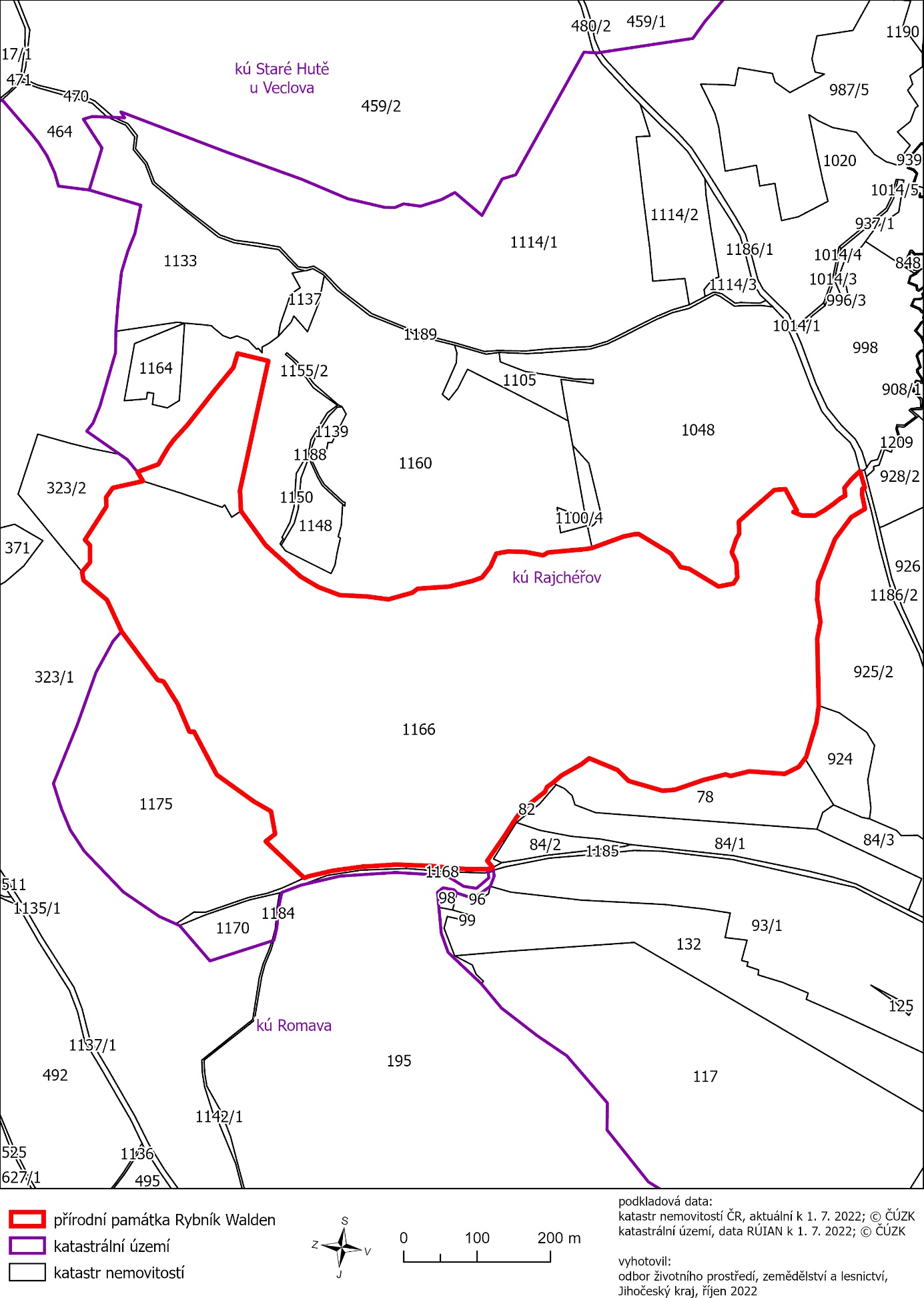 číslo bodusouřadnice – Y [m] souřadnice – X [m]pořadí bodu v obrazcizdroj souřadnic1703 779,251 174 103,121výpočet2703 775,711 174 115,612výpočet3703 779,141 174 116,863výpočet4703 779,451 174 124,914výpočet5703 775,481 174 144,475výpočet6703 794,271 174 155,736výpočet7703 816,421 174 185,667výpočet8703 839,301 174 244,288výpočet9703 840,721 174 268,259výpočet10703 836,231 174 298,5510výpočet11703 840,631 174 321,3611výpočet12703 838,551 174 412,7312výpočet13703 841,841 174 436,7413výpočet14703 855,661 174 482,6514výpočet15703 857,321 174 484,8115výpočet16703 865,601 174 496,0216výpočet17703 884,961 174 505,7217výpočet18703 933,311 174 502,2918výpočet19703 958,711 174 508,6219výpočet20703 965,381 174 506,4420výpočet21703 995,181 174 513,9321výpočet22704 034,431 174 527,3522výpočet23704 051,031 174 528,8623výpočet24704 097,771 174 515,4024výpočet25704 113,101 174 500,3425výpočet26704 151,511 174 484,4326výpočet27704 162,191 174 492,6327výpočet28704 189,381 174 507,9328výpočet29704 201,391 174 518,1929výpočet30704 209,131 174 523,7130výpočet31704 211,841 174 530,1931výpočet32704 242,321 174 554,1732výpočet33704 250,831 174 565,3433výpočet34704 267,981 174 591,7834výpočet35704 290,581 174 624,3135výpočet36704 282,871 174 633,3336výpočet37704 290,311 174 635,7937výpočet38704 316,601 174 635,8238výpočet39704 368,171 174 631,1939výpočet40704 414,761 174 629,4940výpočet41704 461,251 174 632,3241výpočet42704 500,851 174 637,7742výpočet43704 534,111 174 645,4043výpočet44704 539,901 174 647,7544výpočet45704 592,741 174 597,8345výpočet46704 579,701 174 587,6646výpočet47704 585,351 174 556,7947výpočet48704 608,591 174 543,4548výpočet49704 659,221 174 507,0249výpočet50704 690,321 174 448,1950výpočet51704 696,601 174 448,1951výpočet52704 712,521 174 410,6252výpočet53704 731,901 174 379,6653výpočet54704 739,921 174 377,8154výpočet55704 789,101 174 311,4555výpočet56704 808,951 174 268,6156výpočet57704 840,911 174 241,7757výpočet58704 843,041 174 230,3658výpočet59704 832,221 174 217,5259výpočet60704 832,201 174 194,0460výpočet61704 839,031 174 186,6161výpočet62704 809,771 174 141,0562výpočet63704 810,361 174 128,8963výpočet64704 801,081 174 115,7964výpočet65704 759,861 174 106,5365výpočet66704 767,421 174 094,1066výpočet67704 738,951 174 083,6467výpočet68704 732,661 174 072,4368výpočet69704 725,521 174 060,5469výpočet70704 718,081 174 050,4670výpočet71704 701,881 174 032,7071výpočet72704 698,671 174 029,1972výpočet73704 686,741 174 013,9873výpočet74704 674,951 173 998,9574výpočet75704 661,111 173 981,3275výpočet76704 651,681 173 969,8876výpočet77704 641,571 173 957,6777výpočet78704 636,661 173 951,7478výpočet79704 630,911 173 932,5479výpočet80704 588,981 173 942,6480výpočet81704 595,521 173 972,0481výpočet82704 599,051 173 988,2782výpočet83704 605,481 174 017,6483výpočet84704 608,651 174 032,1684výpočet85704 614,351 174 058,3485výpočet86704 620,361 174 085,9186výpočet87704 626,331 174 112,9687výpočet88704 627,761 174 119,7188výpočet89704 627,131 174 127,7289výpočet90704 626,301 174 147,2790výpočet91704 626,241 174 147,3591výpočet92704 592,511 174 194,0492výpočet93704 580,751 174 204,8293výpočet94704 545,061 174 236,6994výpočet95704 520,431 174 251,1695výpočet96704 491,591 174 262,0096výpočet97704 454,491 174 263,9097výpočet98704 425,151 174 267,7998výpočet99704 392,771 174 258,7299výpočet100704 385,321 174 253,27100výpočet101704 342,251 174 250,30101výpočet102704 311,111 174 242,80102výpočet103704 297,711 174 238,02103výpočet104704 286,041 174 222,99104výpočet105704 278,271 174 205,37105výpočet106704 261,911 174 202,49106výpočet107704 238,251 174 203,19107výpočet108704 214,331 174 207,75108výpočet109704 207,611 174 203,84109výpočet110704 155,941 174 199,17110výpočet111704 147,581 174 197,75111výpočet112704 104,621 174 182,08112výpočet113704 091,131 174 179,27113výpočet114704 084,121 174 178,64114výpočet115704 040,221 174 205,30115výpočet116704 026,771 174 223,89116výpočet117704 015,121 174 226,08117výpočet118704 013,291 174 227,24118výpočet119703 975,201 174 250,28119výpočet120703 954,691 174 246,17120výpočet121703 949,591 174 238,03121výpočet122703 950,891 174 217,03122výpočet123703 957,191 174 203,79123výpočet124703 950,801 174 185,10124výpočet125703 946,971 174 178,40125výpočet126703 947,431 174 161,59126výpočet127703 926,641 174 142,74127výpočet128703 904,551 174 123,52128výpočet129703 899,001 174 118,58129výpočet130703 884,001 174 117,52130výpočet131703 868,311 174 146,72131výpočet132703 873,141 174 148,68132výpočet133703 861,701 174 153,45133výpočet134703 843,571 174 153,66134výpočet135703 831,321 174 146,68135výpočet136703 819,931 174 138,74136výpočet137703 809,041 174 130,11137výpočet138703 802,341 174 126,59138výpočet139703 803,591 174 115,76139výpočet140703 793,671 174 103,71140výpočet141703 782,261 174 092,86141výpočet